The new BMW M5.
Highlights. 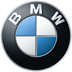 The sixth generation of the world’s most successful high-performance sedan at the premium end of the executive class takes to the stage in the form of the new BMW M5 (fuel consumption combined: 10.5 l/100 km*; CO2 emissions combined: 241 g/km*). The new BMW M5 represents a unique blend of compelling track potential and the everyday usability and comfort of a luxurious business sedan.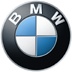 The new BMW M5 gives a debut to the newly developed M xDrive. This M-specific all-wheel-drive system brings together the outstanding agility and precision of the standard drivetrain configuration familiar from other M models with the supreme traction in all conditions offered by all-wheel drive.The new BMW M5 channels its engine power through the new eight-speed M Steptronic transmission with Drivelogic. The result is exceptional performance both in day-to-day driving and on the race track.The various M xDrive modes (4WD, 4WD Sport, 2WD) take the driving dynamics of the new BMW M5 to a whole new level. 2WD mode even switches the car to rear-wheel drive for the ultimate driving experience.The latest generation of the 4.4-litre V8 engine with M TwinPower Turbo technology develops 441 kW and peak torque of 750 Nm. The performance figures for the new BMW M5 are more than impressive: It accelerates from 0 – 100 km/h in a lightning-fast 3.4 seconds and from 0 – 200 km/h in just 11.1 seconds. Top speed is electronically limited to 250 km/h or – if desired – 305 km/h.Like all M models, the new BMW M5 was honed on the world’s most challenging race circuit, the Nürburgring Nordschleife.The suspension of the new BMW M5 features M-specific kinematic and elastokinematic elements as part of its commitment to dynamic excellence.Even with M xDrive, the new BMW M5 weighs less than its predecessor. This has been achieved through features such as the lightweight carbon fibre-reinforced plastic (CFRP) roof and a weight-minimised exhaust system.The front apron of the new BMW M5 has been completely newly designed. Large apertures ensure the engine, charge air cooling, transmission and brakes are even supplied with sufficient quantities of cooling air during track driving.The new BMW M5 is fitted as standard with M compound brakes with blue painted six-piston brake callipers at the front and single-piston floating callipers at the rear. Even more effective M carbon ceramic brakes with callipers painted in a gold colour can be specified as an option and provide a 23-kilogram weight saving.The new BMW M5 makes no compromises in terms of equipment. It comes as standard with leather upholstery and M seats for the driver and front passenger. The new M multifunction seats can be ordered as an option. Added to which, the M5 can also be specified optionally with all of the assistance systems available for the BMW 5 Series.The new BMW M5 is fitted as standard with polished 19-inch five-double-spoke wheels in Orbit Grey (front: 9.5 x 19, rear: 10.5 x 9. Tyres are 275/40 R 19 at the front and 285/40 R 19 at the rear). The options list includes seven-double-spoke rims in 9.5 x 20 format at the front and 10.5 x 20 at the rear (front tyres: 275/35 R 20, rear tyres: 285/35 R 20).The new BMW M5 can be specified exclusively with the paint shade Marina Bay Blue Metallic as part of a varied spectrum of colours including several matt finishes.The new BMW M5 will go on sale in South Africa from 29 March at a basic price of R1,762,806 (includes 15% VAT and CO2 tax). The exclusively equipped First Edition costs R2,024,006.50 (includes 15% VAT and CO2 tax).Further information on official fuel consumption figures, specific CO2 emission values and the electric power consumption of new passenger cars is included in the following guideline: “Leitfaden über Kraftstoffverbrauch, die CO2-Emissionen und den Stromverbrauch neuer Personenkraftwagen” (Guideline for fuel consumption, CO2 emissions and electric power consumption of new passenger cars), which can be obtained from all dealerships, from Deutsche Automobil Treuhand GmbH (DAT), Hellmuth-Hirth-Str. 1, 73760 Ostfildern-Scharnhausen and at http://www.dat.de/en/offers/publications/guideline-for-fuel-consumption.html.